Please complete all the required fields in the form below.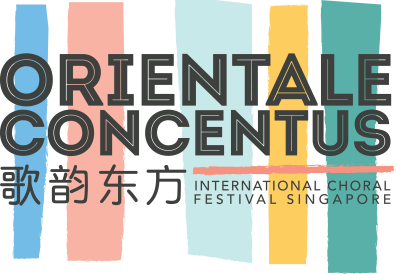 You can simply fill in the form on your computer.Please save the registration form with Choir Name as the file name.Please return the completed registration form to event@ace99.com.sgREGISTRATION FORMREGISTRATION FORMREGISTRATION FORMREGISTRATION FORMREGISTRATION FORMREGISTRATION FORMchoir Information/ 合唱团资料choir Information/ 合唱团资料choir Information/ 合唱团资料choir Information/ 合唱团资料choir Information/ 合唱团资料choir Information/ 合唱团资料Choir Name / 合唱团名称Choir Name / 合唱团名称Choir Name / 合唱团名称Choir Name / 合唱团名称Choir Name / 合唱团名称Choir Name / 合唱团名称Organization/ School Name /  机构或学校名称Organization/ School Name /  机构或学校名称Organization/ School Name /  机构或学校名称Organization/ School Name /  机构或学校名称Organization/ School Name /  机构或学校名称Organization/ School Name /  机构或学校名称E-mail / 电邮E-mail / 电邮E-mail / 电邮Phone / 联络电话Phone / 联络电话Phone / 联络电话Address / 地址Address / 地址Address / 地址Address / 地址Address / 地址Address / 地址Country/ 国家Country/ 国家State / 省份State / 省份ZIP Code / 邮编ZIP Code / 邮编Person in-charge information/ 负责人资料Person in-charge information/ 负责人资料Person in-charge information/ 负责人资料Person in-charge information/ 负责人资料Person in-charge information/ 负责人资料Person in-charge information/ 负责人资料Salutation / 称呼Full Name  / 姓名Full Name  / 姓名Full Name  / 姓名Full Name  / 姓名Position / 职位E-mail / 电邮E-mail / 电邮Phone (Office) / 联络电话（办公室）Phone (Office) / 联络电话（办公室）Phone (Mobile) /联络电话 （手机）Phone (Mobile) /联络电话 （手机）Address / 地址Address / 地址Address / 地址Address / 地址Address / 地址Address / 地址Country / 国家Country / 国家State / 省份State / 省份ZIP Code/ 邮编ZIP Code/ 邮编conductor information/ 指挥资料conductor information/ 指挥资料conductor information/ 指挥资料conductor information/ 指挥资料conductor information/ 指挥资料conductor information/ 指挥资料Salutation / 称呼Full Name  / 姓名Full Name  / 姓名Full Name  / 姓名Full Name  / 姓名Position / 职位E-mail / 电邮E-mail / 电邮Phone (Office) / 联络电话（办公室）Phone (Office) / 联络电话（办公室）Phone (Mobile) /联络电话 （手机）Phone (Mobile) /联络电话 （手机）Address / 地址Address / 地址Address / 地址Address / 地址Address / 地址Address / 地址Country / 国家Country / 国家State / 省份State / 省份ZIP Code/ 邮编ZIP Code/ 邮编competition category/ 比赛组别competition category/ 比赛组别competition category/ 比赛组别competition category/ 比赛组别competition category/ 比赛组别competition category/ 比赛组别 A1 Mixed Choir SATB Open - 4 songs / 公开混声合唱 - 4首曲目 A2 Mixed Choir SATB Open - 3 songs / 公开混声合唱 - 3 首曲目 A3 Mixed Choir SATB (Senior Youth) / 青年混声合唱 A4 Mixed Choir SATB (Junior Youth) / 少年混声合唱 B1 Equal Voices Choir (Open) / 公开同声部合唱 B2 Equal Voices Choir (Youth) / 青年同声部合唱 B3 Equal Voices Choir (Junior) / 少年同声部合唱 C Children Choir / 儿童合唱团 E Ensemble Choir / 小组重唱 F Folklore / 民歌 G Senior Voices /乐龄合唱 K Chamber Choir / 小组合唱 S Sacred / Church Choir / 唱诗班 A1 Mixed Choir SATB Open - 4 songs / 公开混声合唱 - 4首曲目 A2 Mixed Choir SATB Open - 3 songs / 公开混声合唱 - 3 首曲目 A3 Mixed Choir SATB (Senior Youth) / 青年混声合唱 A4 Mixed Choir SATB (Junior Youth) / 少年混声合唱 B1 Equal Voices Choir (Open) / 公开同声部合唱 B2 Equal Voices Choir (Youth) / 青年同声部合唱 B3 Equal Voices Choir (Junior) / 少年同声部合唱 C Children Choir / 儿童合唱团 E Ensemble Choir / 小组重唱 F Folklore / 民歌 G Senior Voices /乐龄合唱 K Chamber Choir / 小组合唱 S Sacred / Church Choir / 唱诗班 A1 Mixed Choir SATB Open - 4 songs / 公开混声合唱 - 4首曲目 A2 Mixed Choir SATB Open - 3 songs / 公开混声合唱 - 3 首曲目 A3 Mixed Choir SATB (Senior Youth) / 青年混声合唱 A4 Mixed Choir SATB (Junior Youth) / 少年混声合唱 B1 Equal Voices Choir (Open) / 公开同声部合唱 B2 Equal Voices Choir (Youth) / 青年同声部合唱 B3 Equal Voices Choir (Junior) / 少年同声部合唱 C Children Choir / 儿童合唱团 E Ensemble Choir / 小组重唱 F Folklore / 民歌 G Senior Voices /乐龄合唱 K Chamber Choir / 小组合唱 S Sacred / Church Choir / 唱诗班 A1 Mixed Choir SATB Open - 4 songs / 公开混声合唱 - 4首曲目 A2 Mixed Choir SATB Open - 3 songs / 公开混声合唱 - 3 首曲目 A3 Mixed Choir SATB (Senior Youth) / 青年混声合唱 A4 Mixed Choir SATB (Junior Youth) / 少年混声合唱 B1 Equal Voices Choir (Open) / 公开同声部合唱 B2 Equal Voices Choir (Youth) / 青年同声部合唱 B3 Equal Voices Choir (Junior) / 少年同声部合唱 C Children Choir / 儿童合唱团 E Ensemble Choir / 小组重唱 F Folklore / 民歌 G Senior Voices /乐龄合唱 K Chamber Choir / 小组合唱 S Sacred / Church Choir / 唱诗班 A1 Mixed Choir SATB Open - 4 songs / 公开混声合唱 - 4首曲目 A2 Mixed Choir SATB Open - 3 songs / 公开混声合唱 - 3 首曲目 A3 Mixed Choir SATB (Senior Youth) / 青年混声合唱 A4 Mixed Choir SATB (Junior Youth) / 少年混声合唱 B1 Equal Voices Choir (Open) / 公开同声部合唱 B2 Equal Voices Choir (Youth) / 青年同声部合唱 B3 Equal Voices Choir (Junior) / 少年同声部合唱 C Children Choir / 儿童合唱团 E Ensemble Choir / 小组重唱 F Folklore / 民歌 G Senior Voices /乐龄合唱 K Chamber Choir / 小组合唱 S Sacred / Church Choir / 唱诗班 A1 Mixed Choir SATB Open - 4 songs / 公开混声合唱 - 4首曲目 A2 Mixed Choir SATB Open - 3 songs / 公开混声合唱 - 3 首曲目 A3 Mixed Choir SATB (Senior Youth) / 青年混声合唱 A4 Mixed Choir SATB (Junior Youth) / 少年混声合唱 B1 Equal Voices Choir (Open) / 公开同声部合唱 B2 Equal Voices Choir (Youth) / 青年同声部合唱 B3 Equal Voices Choir (Junior) / 少年同声部合唱 C Children Choir / 儿童合唱团 E Ensemble Choir / 小组重唱 F Folklore / 民歌 G Senior Voices /乐龄合唱 K Chamber Choir / 小组合唱 S Sacred / Church Choir / 唱诗班competition programme/ 参赛曲目competition programme/ 参赛曲目competition programme/ 参赛曲目competition programme/ 参赛曲目competition programme/ 参赛曲目competition programme/ 参赛曲目competition programme/ 参赛曲目competition programme/ 参赛曲目competition programme/ 参赛曲目Title of the Choral Piece 1/ 作品名称 1Title of the Choral Piece 1/ 作品名称 1Title of the Choral Piece 1/ 作品名称 1Composer/ Arranger/ 作曲 / 编曲Composer/ Arranger/ 作曲 / 编曲Composer/ Arranger/ 作曲 / 编曲Year / 年份Year / 年份Year / 年份Title of the Choral Piece 2/ 作品名称 2Title of the Choral Piece 2/ 作品名称 2Title of the Choral Piece 2/ 作品名称 2Composer/ Arranger/ 作曲 / 编曲Composer/ Arranger/ 作曲 / 编曲Composer/ Arranger/ 作曲 / 编曲Year / 年份Year / 年份Year / 年份Title of the Choral Piece 3/ 作品名称 3Title of the Choral Piece 3/ 作品名称 3Title of the Choral Piece 3/ 作品名称 3Composer/ Arranger/ 作曲 / 编曲Composer/ Arranger/ 作曲 / 编曲Composer/ Arranger/ 作曲 / 编曲Year / 年份Year / 年份Year / 年份Please fill in the box below if you are opting to compete in A1 Category / A1 参赛者需填写以下资料Please fill in the box below if you are opting to compete in A1 Category / A1 参赛者需填写以下资料Please fill in the box below if you are opting to compete in A1 Category / A1 参赛者需填写以下资料Please fill in the box below if you are opting to compete in A1 Category / A1 参赛者需填写以下资料Please fill in the box below if you are opting to compete in A1 Category / A1 参赛者需填写以下资料Please fill in the box below if you are opting to compete in A1 Category / A1 参赛者需填写以下资料Please fill in the box below if you are opting to compete in A1 Category / A1 参赛者需填写以下资料Please fill in the box below if you are opting to compete in A1 Category / A1 参赛者需填写以下资料Please fill in the box below if you are opting to compete in A1 Category / A1 参赛者需填写以下资料Title of the Choral Piece 4 / 作品名称 4Title of the Choral Piece 4 / 作品名称 4Title of the Choral Piece 4 / 作品名称 4Composer/ Arranger/ 作曲 / 编曲Composer/ Arranger/ 作曲 / 编曲Composer/ Arranger/ 作曲 / 编曲Year/ 年份Year/ 年份Year/ 年份event package/ 活动配套event package/ 活动配套event package/ 活动配套event package/ 活动配套event package/ 活动配套event package/ 活动配套event package/ 活动配套event package/ 活动配套event package/ 活动配套Please choose your preferred package option / 请选择您的配套Please choose your preferred package option / 请选择您的配套Please choose your preferred package option / 请选择您的配套Please choose your preferred package option / 请选择您的配套Please choose your preferred package option / 请选择您的配套Please choose your preferred package option / 请选择您的配套Please choose your preferred package option / 请选择您的配套Please choose your preferred package option / 请选择您的配套Please choose your preferred package option / 请选择您的配套Number of Chorister / 歌手人数Number of Conductor / 指挥人数Number of Conductor / 指挥人数Number of Conductor / 指挥人数Number of Conductor / 指挥人数Number of Instrumentalist / 伴奏人数Number of Instrumentalist / 伴奏人数Number of Instrumentalist / 伴奏人数Number of Instrumentalist / 伴奏人数Please indicate the number of member attending each programme / 请注明参加活动的人数。Please indicate the number of member attending each programme / 请注明参加活动的人数。Please indicate the number of member attending each programme / 请注明参加活动的人数。Please indicate the number of member attending each programme / 请注明参加活动的人数。Please indicate the number of member attending each programme / 请注明参加活动的人数。Please indicate the number of member attending each programme / 请注明参加活动的人数。Please indicate the number of member attending each programme / 请注明参加活动的人数。Please indicate the number of member attending each programme / 请注明参加活动的人数。Please indicate the number of member attending each programme / 请注明参加活动的人数。Basic PackagePremium PackagePremium PackagePremium PackagePlatinum PackagePlatinum PackageOpening Ceremony / 开幕典礼Opening Ceremony / 开幕典礼Opening Ceremony / 开幕典礼We always do our best to accommodate as many participants as possible, but the concert hall does have limited seating. You will be informed by e-mail regarding how many Opening Ceremony's ticket you can have for your choir.Please contact us at event@ace99.com.sg if you have any questions.We always do our best to accommodate as many participants as possible, but the concert hall does have limited seating. You will be informed by e-mail regarding how many Opening Ceremony's ticket you can have for your choir.Please contact us at event@ace99.com.sg if you have any questions.We always do our best to accommodate as many participants as possible, but the concert hall does have limited seating. You will be informed by e-mail regarding how many Opening Ceremony's ticket you can have for your choir.Please contact us at event@ace99.com.sg if you have any questions.We always do our best to accommodate as many participants as possible, but the concert hall does have limited seating. You will be informed by e-mail regarding how many Opening Ceremony's ticket you can have for your choir.Please contact us at event@ace99.com.sg if you have any questions.We always do our best to accommodate as many participants as possible, but the concert hall does have limited seating. You will be informed by e-mail regarding how many Opening Ceremony's ticket you can have for your choir.Please contact us at event@ace99.com.sg if you have any questions.We always do our best to accommodate as many participants as possible, but the concert hall does have limited seating. You will be informed by e-mail regarding how many Opening Ceremony's ticket you can have for your choir.Please contact us at event@ace99.com.sg if you have any questions.Grand Prix Concert & Closing Ceremony/ 总决赛、闭幕仪式Grand Prix Concert & Closing Ceremony/ 总决赛、闭幕仪式Grand Prix Concert & Closing Ceremony/ 总决赛、闭幕仪式3 Mass Master Classes/ 3堂集体大师班3 Mass Master Classes/ 3堂集体大师班3 Mass Master Classes/ 3堂集体大师班N/AN/APayment information/付款方式Payment information/付款方式Payment information/付款方式Payment information/付款方式Payment information/付款方式Payment information/付款方式Payment information/付款方式Payment information/付款方式Payment information/付款方式Please choose your preferred payment method. / 请选择您的付款方式Please choose your preferred payment method. / 请选择您的付款方式Please choose your preferred payment method. / 请选择您的付款方式Please choose your preferred payment method. / 请选择您的付款方式Please choose your preferred payment method. / 请选择您的付款方式Please choose your preferred payment method. / 请选择您的付款方式Please choose your preferred payment method. / 请选择您的付款方式Please choose your preferred payment method. / 请选择您的付款方式Please choose your preferred payment method. / 请选择您的付款方式 Bank Transfer / 银行账户汇款Western Union / 西联汇款 Cheque / 支票 Alipay (Only available for China participants) / 支付宝 （只限中国参赛者） Bank Transfer / 银行账户汇款Western Union / 西联汇款 Cheque / 支票 Alipay (Only available for China participants) / 支付宝 （只限中国参赛者） Bank Transfer / 银行账户汇款Western Union / 西联汇款 Cheque / 支票 Alipay (Only available for China participants) / 支付宝 （只限中国参赛者） Bank Transfer / 银行账户汇款Western Union / 西联汇款 Cheque / 支票 Alipay (Only available for China participants) / 支付宝 （只限中国参赛者） Bank Transfer / 银行账户汇款Western Union / 西联汇款 Cheque / 支票 Alipay (Only available for China participants) / 支付宝 （只限中国参赛者） Bank Transfer / 银行账户汇款Western Union / 西联汇款 Cheque / 支票 Alipay (Only available for China participants) / 支付宝 （只限中国参赛者） Bank Transfer / 银行账户汇款Western Union / 西联汇款 Cheque / 支票 Alipay (Only available for China participants) / 支付宝 （只限中国参赛者） Bank Transfer / 银行账户汇款Western Union / 西联汇款 Cheque / 支票 Alipay (Only available for China participants) / 支付宝 （只限中国参赛者） Bank Transfer / 银行账户汇款Western Union / 西联汇款 Cheque / 支票 Alipay (Only available for China participants) / 支付宝 （只限中国参赛者）First Payment - Registration Fees (SGD 400.00) / 首款 - 订金*Registration fees should be made upon confirmation. / 报名确认后必须付订金。Second Payment - Full payment / 第二笔款 - 总额*Early Bird Discount (100% of the registration fees worth SGD 400 will be waived off) :(Registration form must be submitted by 1 Feb to enjoy Early Bird Discount / 报名表格必须予2月1日前提交以享有早鸟优惠。)OR*Non - Early Bird :Full payment MUST be made by 15 June to complete registration process / 非早鸟优惠：余额必须在6月15日前付清First Payment - Registration Fees (SGD 400.00) / 首款 - 订金*Registration fees should be made upon confirmation. / 报名确认后必须付订金。Second Payment - Full payment / 第二笔款 - 总额*Early Bird Discount (100% of the registration fees worth SGD 400 will be waived off) :(Registration form must be submitted by 1 Feb to enjoy Early Bird Discount / 报名表格必须予2月1日前提交以享有早鸟优惠。)OR*Non - Early Bird :Full payment MUST be made by 15 June to complete registration process / 非早鸟优惠：余额必须在6月15日前付清First Payment - Registration Fees (SGD 400.00) / 首款 - 订金*Registration fees should be made upon confirmation. / 报名确认后必须付订金。Second Payment - Full payment / 第二笔款 - 总额*Early Bird Discount (100% of the registration fees worth SGD 400 will be waived off) :(Registration form must be submitted by 1 Feb to enjoy Early Bird Discount / 报名表格必须予2月1日前提交以享有早鸟优惠。)OR*Non - Early Bird :Full payment MUST be made by 15 June to complete registration process / 非早鸟优惠：余额必须在6月15日前付清First Payment - Registration Fees (SGD 400.00) / 首款 - 订金*Registration fees should be made upon confirmation. / 报名确认后必须付订金。Second Payment - Full payment / 第二笔款 - 总额*Early Bird Discount (100% of the registration fees worth SGD 400 will be waived off) :(Registration form must be submitted by 1 Feb to enjoy Early Bird Discount / 报名表格必须予2月1日前提交以享有早鸟优惠。)OR*Non - Early Bird :Full payment MUST be made by 15 June to complete registration process / 非早鸟优惠：余额必须在6月15日前付清First Payment - Registration Fees (SGD 400.00) / 首款 - 订金*Registration fees should be made upon confirmation. / 报名确认后必须付订金。Second Payment - Full payment / 第二笔款 - 总额*Early Bird Discount (100% of the registration fees worth SGD 400 will be waived off) :(Registration form must be submitted by 1 Feb to enjoy Early Bird Discount / 报名表格必须予2月1日前提交以享有早鸟优惠。)OR*Non - Early Bird :Full payment MUST be made by 15 June to complete registration process / 非早鸟优惠：余额必须在6月15日前付清First Payment - Registration Fees (SGD 400.00) / 首款 - 订金*Registration fees should be made upon confirmation. / 报名确认后必须付订金。Second Payment - Full payment / 第二笔款 - 总额*Early Bird Discount (100% of the registration fees worth SGD 400 will be waived off) :(Registration form must be submitted by 1 Feb to enjoy Early Bird Discount / 报名表格必须予2月1日前提交以享有早鸟优惠。)OR*Non - Early Bird :Full payment MUST be made by 15 June to complete registration process / 非早鸟优惠：余额必须在6月15日前付清First Payment - Registration Fees (SGD 400.00) / 首款 - 订金*Registration fees should be made upon confirmation. / 报名确认后必须付订金。Second Payment - Full payment / 第二笔款 - 总额*Early Bird Discount (100% of the registration fees worth SGD 400 will be waived off) :(Registration form must be submitted by 1 Feb to enjoy Early Bird Discount / 报名表格必须予2月1日前提交以享有早鸟优惠。)OR*Non - Early Bird :Full payment MUST be made by 15 June to complete registration process / 非早鸟优惠：余额必须在6月15日前付清First Payment - Registration Fees (SGD 400.00) / 首款 - 订金*Registration fees should be made upon confirmation. / 报名确认后必须付订金。Second Payment - Full payment / 第二笔款 - 总额*Early Bird Discount (100% of the registration fees worth SGD 400 will be waived off) :(Registration form must be submitted by 1 Feb to enjoy Early Bird Discount / 报名表格必须予2月1日前提交以享有早鸟优惠。)OR*Non - Early Bird :Full payment MUST be made by 15 June to complete registration process / 非早鸟优惠：余额必须在6月15日前付清First Payment - Registration Fees (SGD 400.00) / 首款 - 订金*Registration fees should be made upon confirmation. / 报名确认后必须付订金。Second Payment - Full payment / 第二笔款 - 总额*Early Bird Discount (100% of the registration fees worth SGD 400 will be waived off) :(Registration form must be submitted by 1 Feb to enjoy Early Bird Discount / 报名表格必须予2月1日前提交以享有早鸟优惠。)OR*Non - Early Bird :Full payment MUST be made by 15 June to complete registration process / 非早鸟优惠：余额必须在6月15日前付清PAYMENT TERMS / 付款详情Bank Transfer / 银行账户汇款Please transfer your payment to the bank account below / 请汇款至以下银行账户：Bank Account Name : Ace 99 Cultural Pte Ltd Bank Name : Overseas Chinese Banking Corporation Account Number : 5 12-078403-001 Swift Code: OCBCSGSGBank Address: East Coast Road Branch, 174/176 East Coast RdWestern Union / 西联汇款 Please email to event@ace99.com.sg to ask for receiver details.Cheque / 支票 Payment should be addressed to / 请付费予：Payee Name: Ace 99 Cultural Pte LtdAlipay / 支付宝Please transfer your payment to the bank account below / 请汇款至以下银行账户：Bank Account Name: Ace 99 Cultural Pte Ltd Bank Name : Overseas Chinese Banking Corporation Account Number : 512-078403-001Swift Code : OCBCSGSGBank Address: East Coast Road Branch, 174/176 East Coast Rd.Please note that the choir or paying organisation is responsible for all bank fees incurred by the transfer. You are advised to indicate on the transfer that the choir or paying party would pay for all bank charges incurred to avoid any further transfers and payments. 1. Full payment MUST be made by 15th June to complete registration process / 余额则须在2018年6月15日之前付清2. A late payment penalty will be enforced if final payment is delayed; 2% of outstanding balance per month 如果逾期缴付最终款项将会征收每月未偿还余额的2% 3. In the event of cancellation, the following charges will apply: 若取消行程或参赛，则: • If cancellation is made 60 days before the Event, 25% of the total cost will be forfeited.若在节庆60天前取消行程或参赛，恕不退还节庆配套费用总额的25%； • If cancellation is made 30 days before the Event, 50% of the total cost will be forfeited.若在节庆45天前取消行程或参赛，恕不退还节庆配套费用总额的50%； • If cancellation is made 15 days before the Event, 75% total fare will be forfeited. 若在节庆15天前取消行程或参赛， 恕不退还节庆配套费用总额的75% PAYMENT TERMS / 付款详情Bank Transfer / 银行账户汇款Please transfer your payment to the bank account below / 请汇款至以下银行账户：Bank Account Name : Ace 99 Cultural Pte Ltd Bank Name : Overseas Chinese Banking Corporation Account Number : 5 12-078403-001 Swift Code: OCBCSGSGBank Address: East Coast Road Branch, 174/176 East Coast RdWestern Union / 西联汇款 Please email to event@ace99.com.sg to ask for receiver details.Cheque / 支票 Payment should be addressed to / 请付费予：Payee Name: Ace 99 Cultural Pte LtdAlipay / 支付宝Please transfer your payment to the bank account below / 请汇款至以下银行账户：Bank Account Name: Ace 99 Cultural Pte Ltd Bank Name : Overseas Chinese Banking Corporation Account Number : 512-078403-001Swift Code : OCBCSGSGBank Address: East Coast Road Branch, 174/176 East Coast Rd.Please note that the choir or paying organisation is responsible for all bank fees incurred by the transfer. You are advised to indicate on the transfer that the choir or paying party would pay for all bank charges incurred to avoid any further transfers and payments. 1. Full payment MUST be made by 15th June to complete registration process / 余额则须在2018年6月15日之前付清2. A late payment penalty will be enforced if final payment is delayed; 2% of outstanding balance per month 如果逾期缴付最终款项将会征收每月未偿还余额的2% 3. In the event of cancellation, the following charges will apply: 若取消行程或参赛，则: • If cancellation is made 60 days before the Event, 25% of the total cost will be forfeited.若在节庆60天前取消行程或参赛，恕不退还节庆配套费用总额的25%； • If cancellation is made 30 days before the Event, 50% of the total cost will be forfeited.若在节庆45天前取消行程或参赛，恕不退还节庆配套费用总额的50%； • If cancellation is made 15 days before the Event, 75% total fare will be forfeited. 若在节庆15天前取消行程或参赛， 恕不退还节庆配套费用总额的75% PAYMENT TERMS / 付款详情Bank Transfer / 银行账户汇款Please transfer your payment to the bank account below / 请汇款至以下银行账户：Bank Account Name : Ace 99 Cultural Pte Ltd Bank Name : Overseas Chinese Banking Corporation Account Number : 5 12-078403-001 Swift Code: OCBCSGSGBank Address: East Coast Road Branch, 174/176 East Coast RdWestern Union / 西联汇款 Please email to event@ace99.com.sg to ask for receiver details.Cheque / 支票 Payment should be addressed to / 请付费予：Payee Name: Ace 99 Cultural Pte LtdAlipay / 支付宝Please transfer your payment to the bank account below / 请汇款至以下银行账户：Bank Account Name: Ace 99 Cultural Pte Ltd Bank Name : Overseas Chinese Banking Corporation Account Number : 512-078403-001Swift Code : OCBCSGSGBank Address: East Coast Road Branch, 174/176 East Coast Rd.Please note that the choir or paying organisation is responsible for all bank fees incurred by the transfer. You are advised to indicate on the transfer that the choir or paying party would pay for all bank charges incurred to avoid any further transfers and payments. 1. Full payment MUST be made by 15th June to complete registration process / 余额则须在2018年6月15日之前付清2. A late payment penalty will be enforced if final payment is delayed; 2% of outstanding balance per month 如果逾期缴付最终款项将会征收每月未偿还余额的2% 3. In the event of cancellation, the following charges will apply: 若取消行程或参赛，则: • If cancellation is made 60 days before the Event, 25% of the total cost will be forfeited.若在节庆60天前取消行程或参赛，恕不退还节庆配套费用总额的25%； • If cancellation is made 30 days before the Event, 50% of the total cost will be forfeited.若在节庆45天前取消行程或参赛，恕不退还节庆配套费用总额的50%； • If cancellation is made 15 days before the Event, 75% total fare will be forfeited. 若在节庆15天前取消行程或参赛， 恕不退还节庆配套费用总额的75% PAYMENT TERMS / 付款详情Bank Transfer / 银行账户汇款Please transfer your payment to the bank account below / 请汇款至以下银行账户：Bank Account Name : Ace 99 Cultural Pte Ltd Bank Name : Overseas Chinese Banking Corporation Account Number : 5 12-078403-001 Swift Code: OCBCSGSGBank Address: East Coast Road Branch, 174/176 East Coast RdWestern Union / 西联汇款 Please email to event@ace99.com.sg to ask for receiver details.Cheque / 支票 Payment should be addressed to / 请付费予：Payee Name: Ace 99 Cultural Pte LtdAlipay / 支付宝Please transfer your payment to the bank account below / 请汇款至以下银行账户：Bank Account Name: Ace 99 Cultural Pte Ltd Bank Name : Overseas Chinese Banking Corporation Account Number : 512-078403-001Swift Code : OCBCSGSGBank Address: East Coast Road Branch, 174/176 East Coast Rd.Please note that the choir or paying organisation is responsible for all bank fees incurred by the transfer. You are advised to indicate on the transfer that the choir or paying party would pay for all bank charges incurred to avoid any further transfers and payments. 1. Full payment MUST be made by 15th June to complete registration process / 余额则须在2018年6月15日之前付清2. A late payment penalty will be enforced if final payment is delayed; 2% of outstanding balance per month 如果逾期缴付最终款项将会征收每月未偿还余额的2% 3. In the event of cancellation, the following charges will apply: 若取消行程或参赛，则: • If cancellation is made 60 days before the Event, 25% of the total cost will be forfeited.若在节庆60天前取消行程或参赛，恕不退还节庆配套费用总额的25%； • If cancellation is made 30 days before the Event, 50% of the total cost will be forfeited.若在节庆45天前取消行程或参赛，恕不退还节庆配套费用总额的50%； • If cancellation is made 15 days before the Event, 75% total fare will be forfeited. 若在节庆15天前取消行程或参赛， 恕不退还节庆配套费用总额的75% PAYMENT TERMS / 付款详情Bank Transfer / 银行账户汇款Please transfer your payment to the bank account below / 请汇款至以下银行账户：Bank Account Name : Ace 99 Cultural Pte Ltd Bank Name : Overseas Chinese Banking Corporation Account Number : 5 12-078403-001 Swift Code: OCBCSGSGBank Address: East Coast Road Branch, 174/176 East Coast RdWestern Union / 西联汇款 Please email to event@ace99.com.sg to ask for receiver details.Cheque / 支票 Payment should be addressed to / 请付费予：Payee Name: Ace 99 Cultural Pte LtdAlipay / 支付宝Please transfer your payment to the bank account below / 请汇款至以下银行账户：Bank Account Name: Ace 99 Cultural Pte Ltd Bank Name : Overseas Chinese Banking Corporation Account Number : 512-078403-001Swift Code : OCBCSGSGBank Address: East Coast Road Branch, 174/176 East Coast Rd.Please note that the choir or paying organisation is responsible for all bank fees incurred by the transfer. You are advised to indicate on the transfer that the choir or paying party would pay for all bank charges incurred to avoid any further transfers and payments. 1. Full payment MUST be made by 15th June to complete registration process / 余额则须在2018年6月15日之前付清2. A late payment penalty will be enforced if final payment is delayed; 2% of outstanding balance per month 如果逾期缴付最终款项将会征收每月未偿还余额的2% 3. In the event of cancellation, the following charges will apply: 若取消行程或参赛，则: • If cancellation is made 60 days before the Event, 25% of the total cost will be forfeited.若在节庆60天前取消行程或参赛，恕不退还节庆配套费用总额的25%； • If cancellation is made 30 days before the Event, 50% of the total cost will be forfeited.若在节庆45天前取消行程或参赛，恕不退还节庆配套费用总额的50%； • If cancellation is made 15 days before the Event, 75% total fare will be forfeited. 若在节庆15天前取消行程或参赛， 恕不退还节庆配套费用总额的75% PAYMENT TERMS / 付款详情Bank Transfer / 银行账户汇款Please transfer your payment to the bank account below / 请汇款至以下银行账户：Bank Account Name : Ace 99 Cultural Pte Ltd Bank Name : Overseas Chinese Banking Corporation Account Number : 5 12-078403-001 Swift Code: OCBCSGSGBank Address: East Coast Road Branch, 174/176 East Coast RdWestern Union / 西联汇款 Please email to event@ace99.com.sg to ask for receiver details.Cheque / 支票 Payment should be addressed to / 请付费予：Payee Name: Ace 99 Cultural Pte LtdAlipay / 支付宝Please transfer your payment to the bank account below / 请汇款至以下银行账户：Bank Account Name: Ace 99 Cultural Pte Ltd Bank Name : Overseas Chinese Banking Corporation Account Number : 512-078403-001Swift Code : OCBCSGSGBank Address: East Coast Road Branch, 174/176 East Coast Rd.Please note that the choir or paying organisation is responsible for all bank fees incurred by the transfer. You are advised to indicate on the transfer that the choir or paying party would pay for all bank charges incurred to avoid any further transfers and payments. 1. Full payment MUST be made by 15th June to complete registration process / 余额则须在2018年6月15日之前付清2. A late payment penalty will be enforced if final payment is delayed; 2% of outstanding balance per month 如果逾期缴付最终款项将会征收每月未偿还余额的2% 3. In the event of cancellation, the following charges will apply: 若取消行程或参赛，则: • If cancellation is made 60 days before the Event, 25% of the total cost will be forfeited.若在节庆60天前取消行程或参赛，恕不退还节庆配套费用总额的25%； • If cancellation is made 30 days before the Event, 50% of the total cost will be forfeited.若在节庆45天前取消行程或参赛，恕不退还节庆配套费用总额的50%； • If cancellation is made 15 days before the Event, 75% total fare will be forfeited. 若在节庆15天前取消行程或参赛， 恕不退还节庆配套费用总额的75% PAYMENT TERMS / 付款详情Bank Transfer / 银行账户汇款Please transfer your payment to the bank account below / 请汇款至以下银行账户：Bank Account Name : Ace 99 Cultural Pte Ltd Bank Name : Overseas Chinese Banking Corporation Account Number : 5 12-078403-001 Swift Code: OCBCSGSGBank Address: East Coast Road Branch, 174/176 East Coast RdWestern Union / 西联汇款 Please email to event@ace99.com.sg to ask for receiver details.Cheque / 支票 Payment should be addressed to / 请付费予：Payee Name: Ace 99 Cultural Pte LtdAlipay / 支付宝Please transfer your payment to the bank account below / 请汇款至以下银行账户：Bank Account Name: Ace 99 Cultural Pte Ltd Bank Name : Overseas Chinese Banking Corporation Account Number : 512-078403-001Swift Code : OCBCSGSGBank Address: East Coast Road Branch, 174/176 East Coast Rd.Please note that the choir or paying organisation is responsible for all bank fees incurred by the transfer. You are advised to indicate on the transfer that the choir or paying party would pay for all bank charges incurred to avoid any further transfers and payments. 1. Full payment MUST be made by 15th June to complete registration process / 余额则须在2018年6月15日之前付清2. A late payment penalty will be enforced if final payment is delayed; 2% of outstanding balance per month 如果逾期缴付最终款项将会征收每月未偿还余额的2% 3. In the event of cancellation, the following charges will apply: 若取消行程或参赛，则: • If cancellation is made 60 days before the Event, 25% of the total cost will be forfeited.若在节庆60天前取消行程或参赛，恕不退还节庆配套费用总额的25%； • If cancellation is made 30 days before the Event, 50% of the total cost will be forfeited.若在节庆45天前取消行程或参赛，恕不退还节庆配套费用总额的50%； • If cancellation is made 15 days before the Event, 75% total fare will be forfeited. 若在节庆15天前取消行程或参赛， 恕不退还节庆配套费用总额的75% PAYMENT TERMS / 付款详情Bank Transfer / 银行账户汇款Please transfer your payment to the bank account below / 请汇款至以下银行账户：Bank Account Name : Ace 99 Cultural Pte Ltd Bank Name : Overseas Chinese Banking Corporation Account Number : 5 12-078403-001 Swift Code: OCBCSGSGBank Address: East Coast Road Branch, 174/176 East Coast RdWestern Union / 西联汇款 Please email to event@ace99.com.sg to ask for receiver details.Cheque / 支票 Payment should be addressed to / 请付费予：Payee Name: Ace 99 Cultural Pte LtdAlipay / 支付宝Please transfer your payment to the bank account below / 请汇款至以下银行账户：Bank Account Name: Ace 99 Cultural Pte Ltd Bank Name : Overseas Chinese Banking Corporation Account Number : 512-078403-001Swift Code : OCBCSGSGBank Address: East Coast Road Branch, 174/176 East Coast Rd.Please note that the choir or paying organisation is responsible for all bank fees incurred by the transfer. You are advised to indicate on the transfer that the choir or paying party would pay for all bank charges incurred to avoid any further transfers and payments. 1. Full payment MUST be made by 15th June to complete registration process / 余额则须在2018年6月15日之前付清2. A late payment penalty will be enforced if final payment is delayed; 2% of outstanding balance per month 如果逾期缴付最终款项将会征收每月未偿还余额的2% 3. In the event of cancellation, the following charges will apply: 若取消行程或参赛，则: • If cancellation is made 60 days before the Event, 25% of the total cost will be forfeited.若在节庆60天前取消行程或参赛，恕不退还节庆配套费用总额的25%； • If cancellation is made 30 days before the Event, 50% of the total cost will be forfeited.若在节庆45天前取消行程或参赛，恕不退还节庆配套费用总额的50%； • If cancellation is made 15 days before the Event, 75% total fare will be forfeited. 若在节庆15天前取消行程或参赛， 恕不退还节庆配套费用总额的75% PAYMENT TERMS / 付款详情Bank Transfer / 银行账户汇款Please transfer your payment to the bank account below / 请汇款至以下银行账户：Bank Account Name : Ace 99 Cultural Pte Ltd Bank Name : Overseas Chinese Banking Corporation Account Number : 5 12-078403-001 Swift Code: OCBCSGSGBank Address: East Coast Road Branch, 174/176 East Coast RdWestern Union / 西联汇款 Please email to event@ace99.com.sg to ask for receiver details.Cheque / 支票 Payment should be addressed to / 请付费予：Payee Name: Ace 99 Cultural Pte LtdAlipay / 支付宝Please transfer your payment to the bank account below / 请汇款至以下银行账户：Bank Account Name: Ace 99 Cultural Pte Ltd Bank Name : Overseas Chinese Banking Corporation Account Number : 512-078403-001Swift Code : OCBCSGSGBank Address: East Coast Road Branch, 174/176 East Coast Rd.Please note that the choir or paying organisation is responsible for all bank fees incurred by the transfer. You are advised to indicate on the transfer that the choir or paying party would pay for all bank charges incurred to avoid any further transfers and payments. 1. Full payment MUST be made by 15th June to complete registration process / 余额则须在2018年6月15日之前付清2. A late payment penalty will be enforced if final payment is delayed; 2% of outstanding balance per month 如果逾期缴付最终款项将会征收每月未偿还余额的2% 3. In the event of cancellation, the following charges will apply: 若取消行程或参赛，则: • If cancellation is made 60 days before the Event, 25% of the total cost will be forfeited.若在节庆60天前取消行程或参赛，恕不退还节庆配套费用总额的25%； • If cancellation is made 30 days before the Event, 50% of the total cost will be forfeited.若在节庆45天前取消行程或参赛，恕不退还节庆配套费用总额的50%； • If cancellation is made 15 days before the Event, 75% total fare will be forfeited. 若在节庆15天前取消行程或参赛， 恕不退还节庆配套费用总额的75% CONFIRMATION OF PARTICIPATION / 参赛确认CONFIRMATION OF PARTICIPATION / 参赛确认CONFIRMATION OF PARTICIPATION / 参赛确认CONFIRMATION OF PARTICIPATION / 参赛确认CONFIRMATION OF PARTICIPATION / 参赛确认CONFIRMATION OF PARTICIPATION / 参赛确认CONFIRMATION OF PARTICIPATION / 参赛确认CONFIRMATION OF PARTICIPATION / 参赛确认CONFIRMATION OF PARTICIPATION / 参赛确认By signing the form, I acknowledge that I have read and agreed to the general rules and festival terms and conditions.签署报名表格后，我承认已阅读并同意遵守比赛规则与大会要求和条款。By signing the form, I acknowledge that I have read and agreed to the general rules and festival terms and conditions.签署报名表格后，我承认已阅读并同意遵守比赛规则与大会要求和条款。By signing the form, I acknowledge that I have read and agreed to the general rules and festival terms and conditions.签署报名表格后，我承认已阅读并同意遵守比赛规则与大会要求和条款。By signing the form, I acknowledge that I have read and agreed to the general rules and festival terms and conditions.签署报名表格后，我承认已阅读并同意遵守比赛规则与大会要求和条款。By signing the form, I acknowledge that I have read and agreed to the general rules and festival terms and conditions.签署报名表格后，我承认已阅读并同意遵守比赛规则与大会要求和条款。By signing the form, I acknowledge that I have read and agreed to the general rules and festival terms and conditions.签署报名表格后，我承认已阅读并同意遵守比赛规则与大会要求和条款。By signing the form, I acknowledge that I have read and agreed to the general rules and festival terms and conditions.签署报名表格后，我承认已阅读并同意遵守比赛规则与大会要求和条款。By signing the form, I acknowledge that I have read and agreed to the general rules and festival terms and conditions.签署报名表格后，我承认已阅读并同意遵守比赛规则与大会要求和条款。By signing the form, I acknowledge that I have read and agreed to the general rules and festival terms and conditions.签署报名表格后，我承认已阅读并同意遵守比赛规则与大会要求和条款。Electronic Signature / 电子签名(Please type your Full Name)Electronic Signature / 电子签名(Please type your Full Name)Date / 日期Date / 日期Date / 日期Date / 日期Date / 日期Date / 日期Date / 日期Organisation / School Name /机构 /学校名称Organisation / School Name /机构 /学校名称Position / 职衔Position / 职衔Position / 职衔Position / 职衔Position / 职衔Position / 职衔Position / 职衔FOR OFFICIAL USE ONLY/ 由组委会填写FOR OFFICIAL USE ONLY/ 由组委会填写FOR OFFICIAL USE ONLY/ 由组委会填写FOR OFFICIAL USE ONLY/ 由组委会填写FOR OFFICIAL USE ONLY/ 由组委会填写FOR OFFICIAL USE ONLY/ 由组委会填写FOR OFFICIAL USE ONLY/ 由组委会填写FOR OFFICIAL USE ONLY/ 由组委会填写FOR OFFICIAL USE ONLY/ 由组委会填写Attended ByAttended ByDate ReceivedDate ReceivedDate ReceivedDate ReceivedDate ReceivedDate ReceivedDate Received